Performance MetricsSupervisor Task RequirementsOperator / Maintainer RequirementsComments/ActionsWorking from Mobile Elevating Work Platforms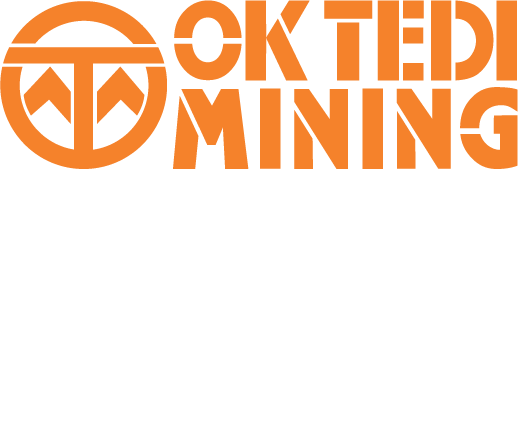 Name:Date:Job Description:Location:Mobile elevating work platforms (MEWPs) are designed in accordance with recognised standards and / or hired from an established, reputable company.Separate baskets / man-cage attachments, used in conjunction with mobile equipment, are designed in accordance with recognised standards and subject to a planned maintenance and inspection program.MEWPs are used as working platforms only, not as a means of entering or exiting a work area.MEWPs are stabilised before use in accordance with the manufacturer's instructions (e.g. solid level surface, outriggers used, wheels chocked).Fall protection equipment, consisting of a harness and fixed-length lanyard, is worn and attached to the approved anchor point whilst working from the MEWP.MEWPs are subject to a planned maintenance and inspection program in accordance with recognised standards and the manufacturer's recommendations.Baskets / man-cage attachments are fitted with an approved anchor point.People required to work from mobile elevating work platforms are trained and assessed as competent in the set-up and operation of the equipment, including holding any licence / permit required by local regulations.An exclusion zone is established around the MEWP, including barricades, signs and an observer, to prevent third party access.Verify hired MEWPs have been sourced from approved, reputable companies.Verify that OTML owned MEWPs, along with any separate baskets / man-cage attachments, have been inspected and maintained in accordance with the established program.Verify that the maintenance records of any hired MEWP are available with the equipment, and have been checked.Verify that any person required to work from a MEWP is trained and assessed competent in its use.Verify any MEWP used, and any separate basket / man-cage attachment, is fitted with an approved anchor point.Use a MEWP only if trained in its use. Do not proceed with work if not trained.Stabilise the MEWP before use in accordance with the manufacturer's instructions (e.g. surface solid and level, outriggers in place, wheels chocked).Establish an exclusion zone around the MEWP, including barricades, signs and an observer, before using the equipment to access the work area.Wear fall protection equipment, attached to an approved anchor point, when working from a MEWP.Do not exit the work basket or man-cage during the work activity at height.Working from Mobile Elevating Work Platforms